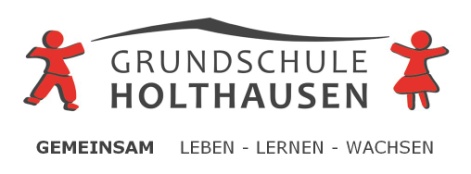 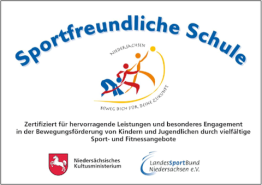 Hiermit beantrage ich,für mein Kind / meine Kinder:eine Notbetreuung von __________ Uhr  bis __________ Uhr (max. 8 Uhr bis 13 Uhr) an folgenden Tagen (genauen Termin angeben):________________________________________________Die Notbetreuung ist erforderlich, da ich beschäftigt bin in folgendem Bereich/Berufsgruppe:Gesundheitsbereich, medizinischem Bereich, pflegerischem Bereich Rettungsdienstes (Polizei, Feuerwehr, Katastrophenschutz etc.)Vollzugsdienst (z.B. Justizvollzug), Stationäre JugendhilfeErnährung und Hygiene (z.B. Lebensmittelproduktion, Einzelhandel)Informationstechnik und Telekommunikation (Entstörung, Aufrechterhaltung Netze)Finanzen (z.B. Bargeldversorgung)Transport und Verkehr (z.B. Logistik, öffentlicher Nahverkehr)Entsorgung (z.B. Müllabfuhr)Ich bin beschäftigt bei (Arbeitgeber):Die betriebsnotwendige Stellung sollte durch eine entsprechende Bescheinigung des Arbeitgebers (bei Selbstständigen durch Eigenerklärung) schriftlich nachgewiesen werden.	Es liegt ein sonstiger besonderer Härtefall vor:  ____________________________________________________________________Mein/e Lebenspartner/in kann die Betreuung nicht übernehmen, da _____________________________________________________________________________________________________________________________________________________________________________________________________________________________________________________________________Ich bestätige, die Richtigkeit meiner Angaben.Antrag auf NotbetreuungName, Vorname:Anschrift:Telefon:Festnetz:Mobil:E-Mail:(Ort, Datum)					(Unterschrift des/der Antragstellers/in)